PROPAGANDA ENGANOSA OU ABUSIVAA propaganda enganosa é aquela capaz de levar o consumidor a erro, prometendo algo que na realidade não vai ocorrer. Por exemplo, apresenta um produto com características ou qualidades que na verdade não tem...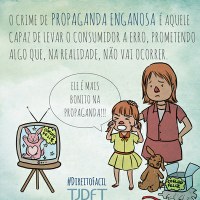 A propaganda abusiva é aquela que tem algum tipo de discriminação, incitação a violência, explora o medo ou superstição, se aproveita da condição de criança, desrespeita valores ambientais, ou que seja capaz de levar o consumidor a se comportar de forma prejudicial ou perigosa à própria saúde ou segurança.O CDC traz em seu texto, artigo 37, a definição legal do que é propaganda enganosa ou abusiva, bem como descreve, em seu artigo 67, o crime relacionado à prática das referidas condutas, com previsão de pena de detenção de até um ano e multa. Código de defesa do Consumidor - Lei nº 8.078, de 11 de setembro de 1990.Da Publicidade        Art. 36. A publicidade deve ser veiculada de tal forma que o consumidor, fácil e imediatamente, a identifique como tal.        Parágrafo único. O fornecedor, na publicidade de seus produtos ou serviços, manterá, em seu poder, para informação dos legítimos interessados, os dados fáticos, técnicos e científicos que dão sustentação à mensagem.        Art. 37. É proibida toda publicidade enganosa ou abusiva.        § 1° É enganosa qualquer modalidade de informação ou comunicação de caráter publicitário, inteira ou parcialmente falsa, ou, por qualquer outro modo, mesmo por omissão, capaz de induzir em erro o consumidor a respeito da natureza, características, qualidade, quantidade, propriedades, origem, preço e quaisquer outros dados sobre produtos e serviços.        § 2° É abusiva, dentre outras a publicidade discriminatória de qualquer natureza, a que incite à violência, explore o medo ou a superstição, se aproveite da deficiência de julgamento e experiência da criança, desrespeita valores ambientais, ou que seja capaz de induzir o consumidor a se comportar de forma prejudicial ou perigosa à sua saúde ou segurança.        § 3° Para os efeitos deste código, a publicidade é enganosa por omissão quando deixar de informar sobre dado essencial do produto ou serviço.Das Infrações PenaisArt. 67. Fazer ou promover publicidade que sabe ou deveria saber ser enganosa ou abusiva:        Pena Detenção de três meses a um ano e multa.